«16» апреля 2018 г.									        №13275-2УВЕДОМЛЕНИЕо переносе вскрытия конвертов  	В целях удовлетворения нужд Заказчика - АО «Интер РАО-Электрогенерация», Организатор закупки ― ООО «Интер РАО ― Центр управления закупками» (119435, г. Москва, ул. Б. Пироговская, д. 27, стр. 3), на основании п.3.4. Закупочной документации по открытому запросу предложений на право заключения договора на выполнение работ по разработке проекта и монтажу системы автоматической пожарной сигнализации  для нужд филиала «Каширская ГРЭС» АО «Интер РАО – Электрогенерация», настоящим сообщает о переносе вскрытия конвертов.  Просим читать Извещение в следующей редакции:13. Место, дата начала и дата окончания срока подачи заявок на участие в закупке: Заявки на участие в закупке должны быть поданы до 10:00 (по московскому времени) «23» апреля 2018 года через соответствующий функционал электронной торговой площадки https://com.roseltorg.ru. Организатор закупки вправе, при необходимости, изменить дату окончания срока подачи заявок на участие в закупке.14. Дата и место рассмотрения заявок на участие в закупке:Организатор закупки начнет рассмотрение заявок с проведения процедуры вскрытия заявок на участие в закупке в 10:00 (по московскому времени) «23» апреля 2018 года, в порядке определенном инструкциями и регламентом электронной торговой площадки.Дальнейшее рассмотрение заявок на участие в закупке будет проводиться по адресу Организатора закупки в порядке, установленном в Разделе 4  «Порядок проведения закупки» Закупочной документации.Организатор закупки вправе, при необходимости, изменить указанную дату и место рассмотрения заявок на участие в закупке.Секретарь Закупочной комиссии						           	               Ларина Ю.С.Исп. Титов А.С.(495) 664-88-40 доб. 3188titov_as@interrao.ru	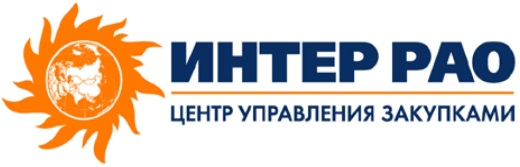 Большая Пироговская ул., д. 27, стр. 3, г. Москва, Россия, 119435Телефон: +7 (495) 664 8840, Факс: +7 (495) 664 8841www.interrao-zakupki.ru